МИНИСТЕРСТВО ПРОСВЕЩЕНИЯ РОССИЙСКОЙ ФЕДЕРАЦИИ‌Министерство образования и науки Алтайского края ‌‌ ‌Комитет по образованию Немецкого национального района‌​МБОУ "Гришковская СОШ "АДАПТИРОВАННАЯРАБОЧАЯ ПРОГРАММАпо чтению и развитию речи(ОВЗ с УО)  6  класс (2023 -2024 учебный год)Составитель:Н.В.Бондаренко,учитель русского языка и литературыГришковка,  2023Пояснительная записка.	Адаптированная рабочая программа по чтению в 6 классе разработана на основе следующих нормативно-правовых  документов:1. Федеральный закон «Об образовании в Российской Федерации» от 29.12.2012 N 273-ФЗ.2. Концепция Федерального государственного образовательного стандарта для обучающихся с ограниченными возможностями здоровья.3.  Приказ Министерства образования и науки Российской Федерации от 19.12.2014 № 1599 "Об утверждении федерального государтвеннного образовательного стандарта образования обучающихся с умственной отсталостью (интеллектуальными нарушениями)"4. Рабочие программы по учебным предметам ФГОС образования обучающихся с интеллектуальными нарушениями. Вариант 1, 5 – 9 классы, под редакцией Э.В. Якубовской, М.И. Шишковой, И.М. Бгажноковой. Издательство М.: «Просвещение», 2021 г.5.Учебный план МБОУ №Гришковская СОШ»        Программа ориентирована на использование учебника «Чтение» для учащихся 6 класса. Автор-составитель: И.М. Бгажнокова, Е.С. Погостина. Учебник для специальных (коррекционных) образовательных учреждений VIII вида. – М.: «Просвещение», 2022 г.		Адаптированная рабочая программа по чтению 6 класса предназначена для развития речи учащихся и их мышления через совершенствование техники чтения и понимание содержания художественных произведений.Обучение чтению носит коррекционную и практическую направленность, что определяется содержанием и структурой предмета. 	Программа учитывает особенности познавательной деятельности учащихся, способствует их умственному развитию.Содержит материал, помогающий учащимся достичь того уровня общеобразовательных знаний и умений, который необходим им для социальной адаптации.Рабочая программа рассчитана на 136 часов в год (4 часа в неделю).	Цель:развитие речи учащихся через совершенствование техники чтения и понимание, осмысление и пересказ содержания художественных произведений;формирование речи как средства общения, способа коррекции познавательной деятельности учащихся и подготовки к социально трудовой адаптации.	Задачи изучения предмета:совершенствование техники чтения и понимания художественных произведений;овладение различными формами пересказа;развитие умений грамотно и достаточно самостоятельно излагать свои мысли в устной форме;расширение и активизация словарного запаса;формирование нравственных качеств  у учащихся;коррекция высших психических функций учащихся с целью более успешного осуществления их умственного и речевого развития.ЛИЧНОСТНЫЕ, МЕТАПРЕДМЕТНЫЕ И ПРЕДМЕТНЫЕ РЕЗУЛЬТАТЫ	Личностными результатами в 6 классе является формирование следующих умений:формировать понимание важности процесса обучения;развивать эстетические чувства и художественный вкус на основе знакомства с отечественной и зарубежной литературой;формировать нравственно развитую личность в процессе чтения, развивать морально-этические представления, доброжелательность и эмоционально-нравственную отзывчивость, понимание и сопереживание чувствам других людей;развивать чувство ответственности за свои поступки при сопоставлении образов персонажей из прочитанного произведения с собственным опытом;формировать умения контролировать и оценивать учебные действия в соответствии с поставленной задачей и условиями ее реализации;формировать умение активно использовать речевые средства для решения коммуникативных и познавательных задач;развивать умение осознанно строить речевое высказывание в соответствии с задачами коммуникации;развивать умение составлять тексты в устной форме;развивать умение строить рассуждения в процессе характеристики текста;развивать готовность слушать собеседника и вести диалог, излагать свое мнение, аргументировать свою точку зрения и оценку событий при чтении и обсуждении художественных произведений;совершенствовать мотивации к систематическому , самостоятельному чтению.У учащихся будут сформированы умения:	Регулятивные:определять цель деятельности на уроке с помощью учителя и самостоятельно;учиться планировать учебную деятельность на уроке;высказывать свою версию, пытаться предлагать способ её проверки (на основе продуктивных заданий в учебнике);с  помощью учителя  давать самооценку своей деятельности;оценивать достигнутые результаты и адекватно формулировать их в устной и письменной форме;ориентироваться в учебнике, планировать свою работу по изучению незнакомого материала.	Коммуникативные:оформлять свою мысль в устной и письменной речи (на уровне одного предложения или небольшого текста).слушать и понимать речь других;вступать в диалог на уроке и в жизни;адекватное понимание информации устного и письменного сообщения (коммуникативной установки, темы текста, основной мысли; основной и дополнительной информации).Предметные:читать  текст   правильно, осознанно и выразительно вслух и про себя;делить текст на смысловые части, пересказывать текст различными способами (полный пересказ, выборочный, краткий);определять мотивы поступков героев, выражать свое  отношение к ним;пользоваться монологической и диалогической речью при пересказах, рассказывании, выражении собственной точки зрения, коллективном обсуждении и т.п.;самостоятельно составлять и задавать одноклассникам (или учителю) вопросы к тексту;понимать жанровые особенности произведений (сказка, стихотворение, рассказ, басня);заучивать наизусть стихотворения, басни;совершенствовать читательский опыт, развивать умение пользоваться библиотекой  (нахождение нужной книги по теме урока, выбор книги для самостоятельного чтения, для выполнения творческих работ и т.д.)		Прогнозируемые результаты освоения учебного курса.	Учащиеся научатся:читать вслух правильно, выразительно, осознанно, бегло в соответствии с нормами литературного произношения; читать « про себя»; выделять тему и идею произведения с помощью учителя;формулировать вопросы к тексту;делить текст на части или озаглавливать данные части под руководством учителя, самостоятельно;составлять простой план под руководством учителя;характеризовать главных действующих лиц (с помощью учителя), давать оценку их поступкам;выделять незнакомые слова в тексте, правильно их объяснять (с помощью учителя);производить пересказ прочитанного произведения по составленному плану; полный и выборочный пересказ.СОДЕРЖАНИЕ ТЕМ УЧЕБНОГО КУРСА «ЧТЕНИЕ  »   6 КЛАССКАЛЕНДАРНО – ТЕМАТИЧЕСКОЕ ПЛАНИРОВАНИЕПО  ЧТЕНИЮ И РАЗВИТИЮ РЕЧИ, 6 КЛАСС,НА 2023-2024 УЧЕБНЫЙ ГОД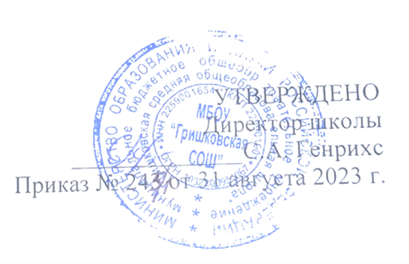 № п/пТемы учебного курсаКол-во часов1.I  раздел27 ч2.II раздел22 ч3.III раздел36 ч4.IV раздел52 чИтогоИтого136 ч№ п/пТема урокаКол-во часовДата Дата Электронные цифровые образовательные ресурсы Раздел 1.27 чПо плануПо факту1.В. Песков.  Отечество.103.09https://chudo-udo.info/2.М. Ножкин.  Россия.104.09https://chudo-udo.info/3.М. Пришвин.  Моя Родина.105.09https://chudo-udo.info/4.В. Бианки.  Сентябрь.106.09https://chudo-udo.info/5.И. Бунин.  «Лес, точно терем расписной…»110.09https://chudo-udo.info/6.Ю. Качаев.  Грабитель.111.09https://chudo-udo.info/7.8.Б. Житков. Белый домик.212.0913.09http://lit.1september.ru/ 9.-11А. Белорусец. Звонкие ключи.317.0918.0919.09http://lit.1september.ru/12-14.К. Паустовский. Заячьи лапы.320.0924.0925.09http://lit.1september.ru/     15.И. С. Тургенев  Осенний день в берёзовой роще.126.09http://lit.1september.ru/16.Внеклассное чтение. М. Пришвин. Лесной хозяин.  127.09http://lit.1september.ru/17.18.Е. Носов. Хитрюга.201.1002.10http://lit.1september.ru/19.В. Бианки.  Октябрь.103.10https://chudo-udo.info/20С. Михалков. Будь человеком104.1021Б. Заходер.  Петя мечтает.108.10http://lit.1september.ru/22Д. Биссет.  Слон и Муравей.109.10http://lit.1september.ru/23.Д. Биссет.  Кузнечик Денди.110.10https://chudo-udo.info/24.Дж. Родари. Как один мальчик играл с палкой.111.10http://lit.1september.ru/25.26.Дж. Родари. Пуговкин домик.215.1016.10http://lit.1september.ru/ 27.Внеклассное чтение. Дж. Родари. Чиполлино117.10https://chudo-udo.info/Раздел  II.22 ч28.Отрывок из былины: «Илья – Муромец и Соловей – разбойник»118.10http://lit.1september.ru/29.Ф. Глинка Москва122.10http://lit.1september.ru/30.Алексеев. Без Нарвы не видать моря123.10http://lit.1september.ru/31.Алексеев На берегу Невы124.1032.Алексеев.  Медаль125.10http://lit.1september.ru/33.Алексеев. Гришенька105.11http://lit.1september.ru/3435Е. Холмогорова. Великодушный русский воин. Серебряный лебедь. Е. Холмогорова «Боевое крещение»206.1107.11http://lit.1september.ru/36.Е. Холмогорова «День рождения Наполеона»108.11http://lit.1september.ru/37.Е. Холмогорова «В дни спокойные»112.1138.В. Бианки   Ноябрь113.11  39.  40. Н. Носов  Как Незнайка сочинял стихи.214.1115.11http://lit.1september.ru/41.42.Е. Пермяк  Тайна цены.219.1120.1143.Д. Гальперина    Здравствуйте!121.11http://lit.1september.ru/44.А. Никитин  Встреча зимы.122.11https://chudo-udo.info/45.А. Дорохов  Тёплый снег.126.11https://chudo-udo.info/46.А. Пушкин   Вот север, тучи нагоняя.127.1147.48.Д. Хармс   «Пушкин» 228.1129.11http://lit.1september.ru/  49.Внеклассное чтение.  Н.Носов. Незнайка на луне.103.12http://lit.1september.ru/Раздел  III36 ч50-53Х. –К. Андерсен.   Ель.4http://lit.1september.ru/54. 55.А. Чехов.  Ванька.211.1212.12http://lit.1september.ru/56.И. Никитин  «Весело сияет». И. Суриков «Белый снег пушистый»113.12https://chudo-udo.info/57. 58.М. Зощенко  Лёля и Минька.  Ёлка. 217.1218.12https://chudo-udo.info/59.В. Бианки «Декабрь»119.1260-63С. Маршак. 12 месяцев.           а) I действие;                             б) II действие;4https://chudo-udo.info/64.в)II действие127.1265.в)II действие.114.01http://lit.1september.ru/66.Обобщение  по теме: «С. Маршак  12 месяцев».115.01http://lit.1september.ru/67.Внеклассное чтение. С. Маршак. Приключения в дороге.116.0168.В. Бианки «Январь»117.01https://chudo-udo.info/69.Ю. Дмитриев. Таинственный ночной гость.121.0170.Ю. Рытхэу. Пурга.122.01https://chudo-udo.info/   71.Х. Андерсен. Снежная королева. О зеркале и его осколках (глава I)123.01http://lit.1september.ru/72. - Мальчик и девочка (глава II)124.01http://lit.1september.ru/ 73.- Осколки зеркала (глава III)128.01http://lit.1september.ru/ 74.- Встреча Кая со Снежной королевой  (глава IV)1 29.01http://lit.1september.ru/75.76.- Герда ищет Кая (глава V)230.0131.01http://lit.1september.ru/ 77.78.- Принц и принцесса (глава VI)204.0205.02https://chudo-udo.info/79.- Маленькая разбойница (глава VII)106.02http://lit.1september.ru/80.- Чертоги Снежной королевы (глава VIII)107.02http://lit.1september.ru/81.Обобщение по сказке Андерсена “Снежная королева”111.02https://chudo-udo.info/82.Внеклассное чтение. Сказки Андерсена.112.0283.Бианки. Февраль.113.02https://chudo-udo.info/84.С. Смирнов. Первые приметы.114.02https://chudo-udo.info/85.Песков. Весна идёт.118.02https://chudo-udo.info/Раздел  IV.52ч86.М. Пришвин. Жаркий час.119.02http://lit.1september.ru/87. 88. 89.90.Г. Скребицкий. Весенняя песня.420.0221.0225.0226.02https://chudo-udo.info/91.А. Толстой. Детство Никиты.127.02http://lit.1september.ru/92.В. Жуковский. Жаворонок.128.02https://chudo-udo.info/93-96.К. Паустовский. Стальное колечко.4http://lit.1september.ru/97.Внеклассное чтение. М. М. Пришвин “Кладовая солнца”110.03http://lit.1september.ru/98.В. Бианки. Март.111.03https://chudo-udo.info/99.А. Твардовский  «Как после мартовских метелей…»112.03https://chudo-udo.info/100.Плещеев.  «И вот шатёр свой голубой…»113.03https://chudo-udo.info/101.102.Астафьев. Злодейка217.0318.03103.104.Воронина. Рассказы про зверей.219.0320.03https://chudo-udo.info/105-107В. Драгунский. Кот в сапогах.3http://lit.1september.ru/108Бианки. Апрель.103.04https://chudo-udo.info/109.Д. Хармс. Заяц и ёж.107.04https://chudo-udo.info/110.Крылов. Зеркало и обезьяна.108.04https://chudo-udo.info/111.Киплинг. Рикки-Тикки-Тави.- Как зверёк оказался в доме человека109.04http://lit.1september.ru/112.- Враги и друзья Рикки110.04113.- Мужество Рикки114.04https://chudo-udo.info/114.- Бой мангуста с коброй115.04115.- Битва с Нагайной116.04116. 117.- Большая победа Рикки217.0421.04https://chudo-udo.info/118.Обобщение по теме: «Киплинг. Рикки-Тикки-Тави».122.04119.Внеклассное чтение. Сказки Киплинга.123.04https://chudo-udo.info/120.В. Набоков. Дождь пролетел…124.04https://chudo-udo.info/121-124В. Медведев. Звездолёт «Брунька».4125Бианки. Май.107.05https://chudo-udo.info/126Дудин. Наши песни спеты на войне.108.05https://chudo-udo.info/127 128.129.К. Паустовский. Корзина с еловыми шишками.312.0513.0514.05https://chudo-udo.info/130. 131.132Сент-Экзюпери. Маленький принц.315.0519.0520.05https://chudo-udo.info/133.134.В. Астафьев. Зорькина песня.221.0522.05https://chudo-udo.info/135.136.Рыленков. «Нынче ветер, как мальчишка, весел…»226.0527.05https://chudo-udo.info/